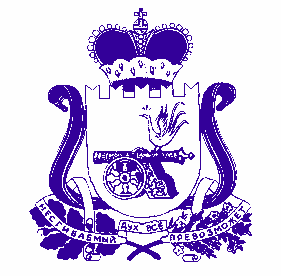 ДУХОВЩИНСКИЙ   РАЙОННЫЙ   СОВЕТ   ДЕПУТАТОВРЕШЕНИЕот 23 декабря 2022 года № 70О внесении изменений в решение Духовщинского районного Совета депутатов от 13 ноября 2015 года № 70 «Об утверждении структуры Администрации муниципального образования «Духовщинский район» Смоленской области»Руководствуясь Федеральным законом от 06.10.2003 № 131-ФЗ «Об общих принципах организации местного самоуправления в Российской Федерации», Уставом муниципального образования «Духовщинский район» Смоленской области, заслушав решение постоянной комиссии по социальным и правовым вопросам, Духовщинский районный Совет депутатов РЕШИЛ:1. Внести в решение Духовщинского районного Совета депутатов         от 13 ноября 2015 года № 70 «Об утверждении структуры Администрации муниципального образования «Духовщинский район» Смоленской области» изменение, заменив в пункте 2 слова «от 14.11.2015» словами «от 14.11.2014».2. Структуру Администрации муниципального образования «Духовщинский район» Смоленской области, утвержденную решением Духовщинского районного Совета депутатов от 13 ноября 2015 года № 70, изложить в новой редакции (прилагается).3. Обнародовать настоящее решение путем размещения на информационном стенде на первом этаже здания Администрации муниципального образования «Духовщинский район» Смоленской области, а также разместить на официальном сайте Администрации муниципального образования «Духовщинский район» Смоленской области в информационно-телекоммуникационной сети «Интернет» (http://duhov.admin-smolensk.ru/) в разделе «Совет депутатов» подраздел «Нормативно-правовые документы».4. Настоящее решение вступает в силу со дня, следующего за днем его обнародования.5. Направить настоящее решение Главе муниципального образования «Духовщинский район» Смоленской области для подписания и обнародования.ПредседательДуховщинского районного Совета депутатовВ.М. ПетрищенковГлава муниципального образования «Духовщинский район»Смоленской областиБ.В. Петифоров